Необычные библиотеки :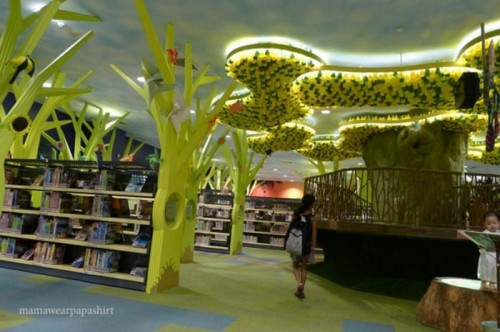 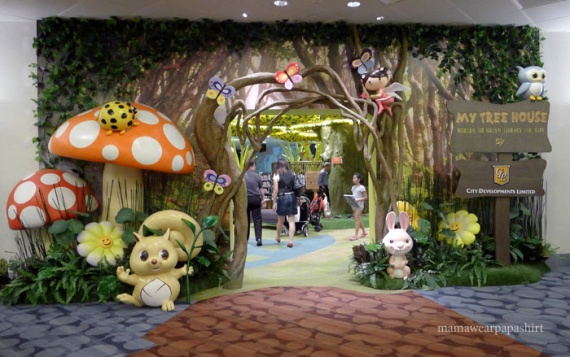 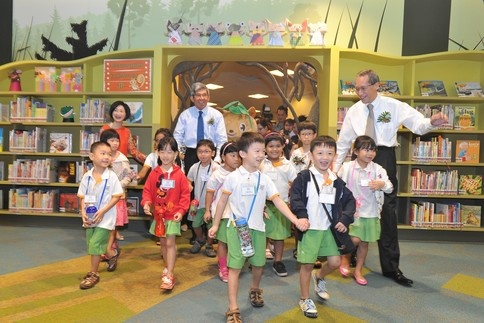 «Зеленая» библиотека в Сингапуре                                                  http://rodovid.me/rodovid/zelenaya_biblioteka.html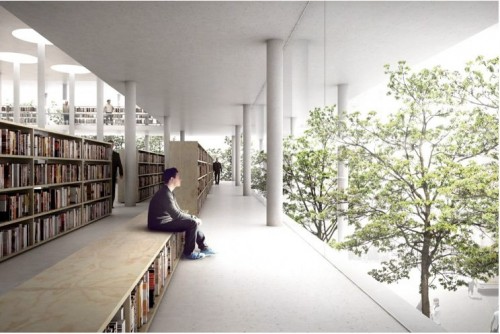 В городе  Daegu (Южная Корея) построили  публичную библиотеку в городском парке.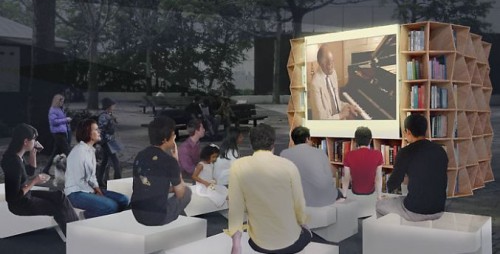 Осенью 2011 года в Нью-Йорке был запущен очень интересный проект уличной библиотеки, который называется Uni. Эта легкая, портативная конструкция   является не только публичным читальным залом на открытом воздухе, но и местом для обучения. Uni можно устанавливать в любом городском свободном пространстве, где собираются люди.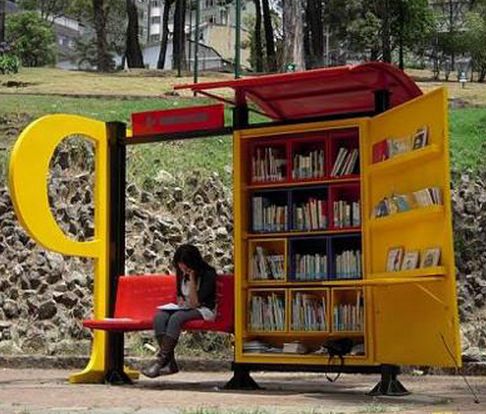 Эта маленькая библиотека в парке – одна из приблизительно 47 подобных читален в разных районах Боготы, столицы Колумбии. Все они были созданы в рамках национальной программы повышения грамотности (PPP). Читатели имеют свободный доступ к коллекциям книг, а каждый стенд   обслуживается волонтером, который работает 12 часов в неделю.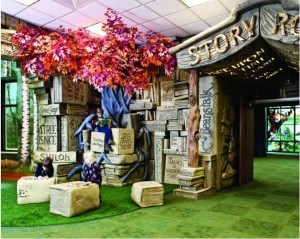 В публичной библиотеке Brentwood (Теннеси) зона для детей и подростков стилизована под парк с деревьями, лесными животными,  наскальными рисунками  и фантастическим миром книг. На одном из таких деревьев сидит анимационная сова и приветствует всех посетителей, а на плоском экране, находящимся рядом с залом для рассказывания историй,  показывается фильм о  местных аборигенах.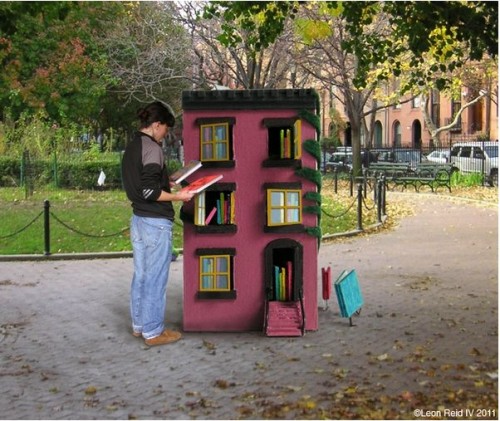 В парке  Cobble  Hill в Бруклине (Нью-Йорк, США) местные жители  построили миниатюрный домик из бурого песчаника, который выполняет функции мини библиотеки и пункта по обмену книгами.  В домике, окна которого всегда открыты для свободного доступа  к книжным полкам,  можно одновременно разместить 100 книг. Домик является настоящим произведением искусства ( в отличие от скворечников с книгами), а книгообмен  рассчитан на благородных читателей.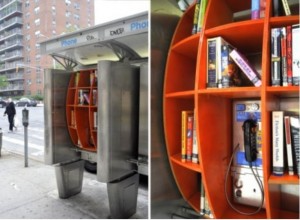 В  Нью-Йорке  в рамках  проекта по благоустройству города  уличные телефонные будки используются  для  книгообмена.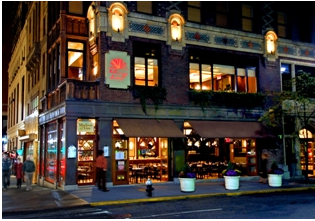 В Нью-Йорке  уже более десяти лет успешно функционирует  роскошный  Отель-Библиотека (The Library Hotel).Отель с  60 уютными  номерами располагается на  Мадисон Авеню в Манхэттене, неподалеку от знаменитой   городской Публичной Библиотеки и скорее похож на частный клуб, чем на гостиницу.Каждый из десяти   гостевых этажей Отеля-Библиотеки  представляет одну из десяти основных категорий Десятичной Системы  Дьюи:Третий этаж: Социальные Науки	Восьмой этаж: ЛитератураЧетвертый Этаж: Языкознание	Девятый этаж: ИсторияПятый этаж: Математика и Наука	Десятый этаж: Общие ЗнанияШестой этаж: Технология	Одиннадцатый Этаж: ФилософияСедьмой этаж: Искусство	Двенадцатый Этаж: РелигияВо всех  номерах  Отеля-Библиотеки  имеются картины и коллекции книг, соответствующие той или иной теме Системы Дьюи. Гости заказывают номера, сообразуясь со своими личными интересами. Например, любители литературы останавливаются на 8 этаже в номерах, где есть  собрания художественной литературы, сказок и т.п.  Книжная коллекция Отеля-Библиотеки превышает  6,000 книг, каждая из которых была приобретена в Книжном Магазине  Strand. Кроме того, все номера оборудованы голосовой почтой и имеют доступ к высокоскоростному, беспроводному Интернету.На плоской крыше Отеля-Библиотеки находится Поэтический Сад – гостиная с террасой  и уютным кабинетом для авторов. Здесь же часто  проходят   всевозможные мероприятия.14 этаж 6 раз в неделю (понедельник-суббота, с 4 часов дня) трансформируется в  Холл Книжной Закладки, где постояльцы Отеля-Библиотеки,  потягивая коктейли, могут поговорить о «Великом Гетсби» или творчестве Капоте.Хотите знать больше? Вам сюда:http://blog.rgub.ru/libex/?cat=4941